Deutscharbeit CM2Name:Datum :			_______________________________                         (1Punkte)Wie ist das Wetter:	_______________________________     	                    (1Punkte)Wie geht’s ?		_______________________________                         (1Punkte)Ecoute les métiers et écrit la lettre  correspondante dans la grille.                (5Punkte)Ecoute l’histoire et réponds aux questions en français :                                 (5Punkte)Comment s’appelle le pére ?			 ______________________________Quel métier a la mère ?				 ______________________________Combien de sœurs a Thomas ?			______________________________Depuis combien d’année le grand-père est-il retraité?	 ____________________Quel métier voudrait faire le frére plus tard ?	_________________________Qui est qui ?										       (10Punkte)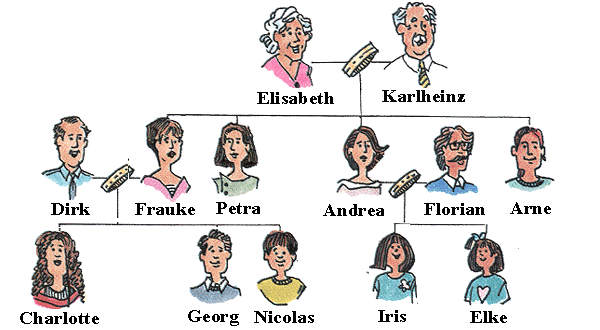 Ich bin Elke. Wer sind meine Tanten ?			______________________________Meine Ehefrau heißt Frauke. Wie heiße ich ?		______________________________Ich bin Nicolas. Wie heißt meine Schwester ?	______________________________Georg, Charlotte, Nicolas, Iris und Elke sind die Enkelkinder von ____________________Ich bin Elke. Wie heißen meine Eltern ?		______________________________Remplace les noms par les pronoms :						        (8Punkte)Hans ist Pauls Bruder.			______________________________Susi und Vera sind Peters Kinder.	______________________________Benjamin ist Markus Onkel.		______________________________Oskar ist Lottes Sohn.			______________________________Réécrit l’e-mail et remplace au moins 9 mots soulignés.		     	        (9Punkte)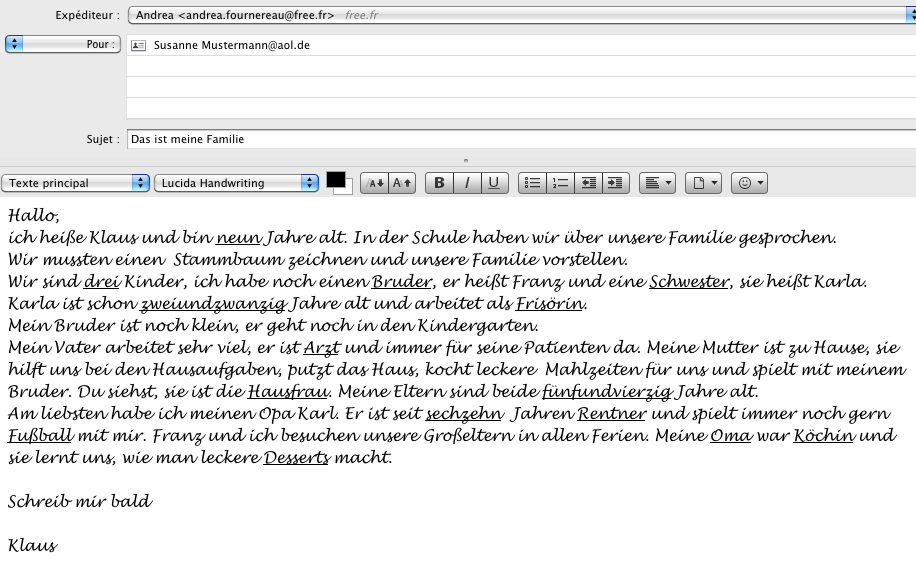 ________________________________________________________________________________________________________________________________________________________________________________________________________________________________________________________________________________________________________________________________________________________________________________________________________________________________________________________________________________________________________________________________________________________________	    (40Punkte)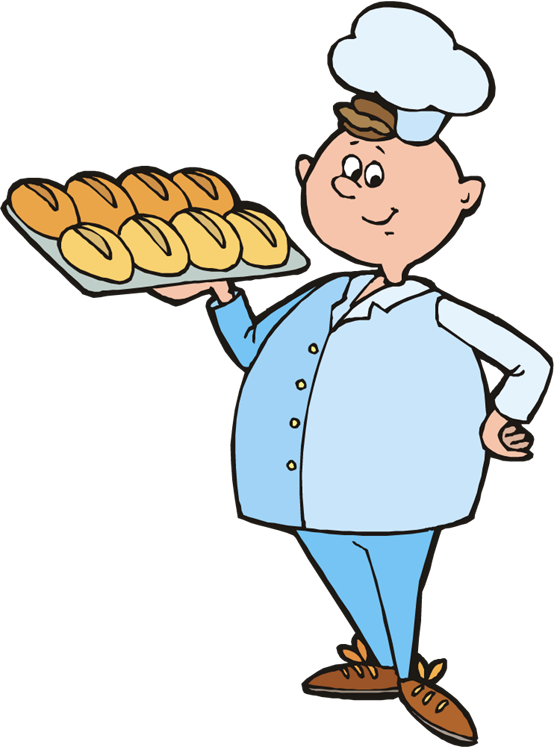 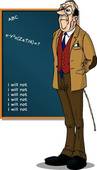 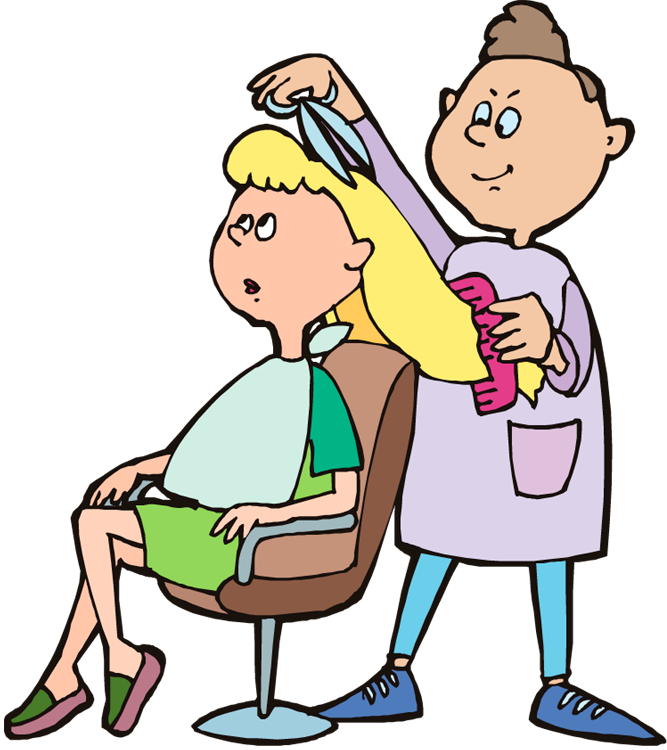 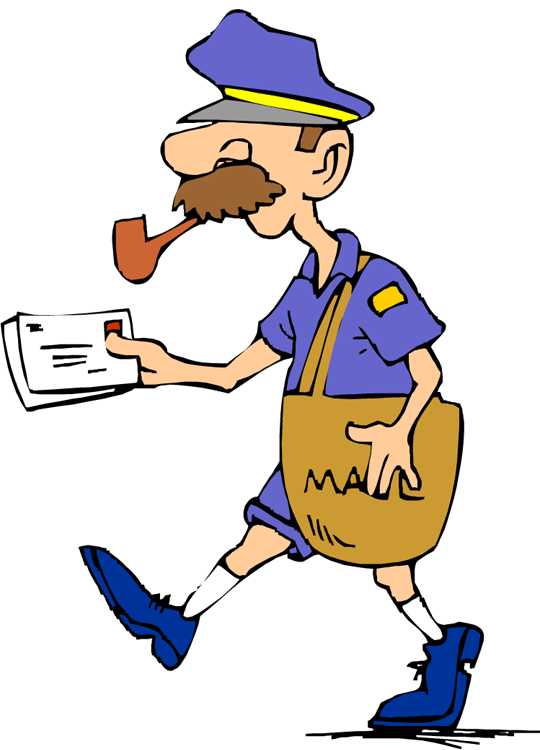 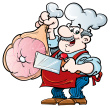 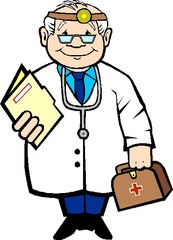 A BCDED  1 2 3 4 5 6 7 8 9 10